BAGAN STRUKTUR ORGANISASI KECAMATAN NGARGOYOSO BERDASAR PERDA NO.12 TAHUN 200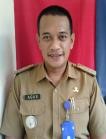 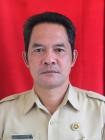 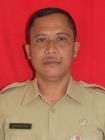 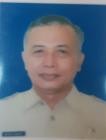 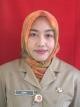 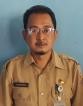 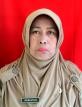 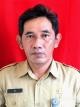 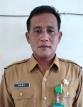 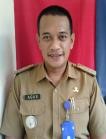 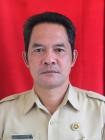 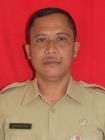 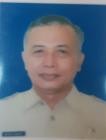 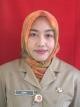 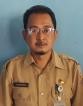 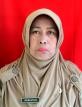 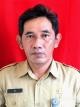 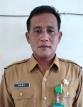 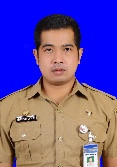 Ket	:	Garis Komando----- Garis Koordinasi